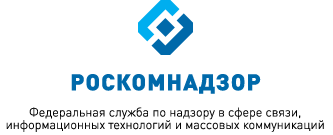 МОНИТОРИНГ ИЗМЕНЕНИЙ ОТРАСЛЕВОГО ЗАКОНОДАТЕЛЬСТВА ЗА ПЕРИОД С 01.08.2014 ПО 01.09.2014(подготовлен Правовым управлением Роскомнадзора) выпуск 20ВКЛЮЧАЕТ В СЕБЯ:Акты Минкомсвязи и РоскомнадзораАкты по основным направлениям деятельности  РоскомнадзораАдминистративная реформаВопросы государственной гражданской службыГосударственные закупкиСудебная практикаАкты, связанные с присоединением к Российской Федерации Республики Крым и г. СевастополяДругие документы и  практику федеральных органов исполнительной властиС е н т я б р ь 2 0 1 4АКТЫ МИНКОМСВЯЗИ РОССИИ И РОСКОМНАДЗОРАМинкомсвязьПриказ Минкомсвязи России от 16.06.2014 № 161 «Об утверждении требований к административным и организационным мерам, техническим и программно-аппаратным средствам защиты детей от информации, причиняющей вред их здоровью и (или) развитию» (Зарегистрирован в Минюсте России 12.08.2014 № 33555).Определены административные меры, применяемые для защиты детей от информации, причиняющей вред их здоровью или развитию, а также технические и программно-аппаратные средства защиты детей от такой информации.Установлено, что требования не распространяются на операторов связи, оказывающих услуги связи, предусматривающие предоставление доступа к информации, распространяемой через «Интернет», на основании договоров об оказании услуг связи, заключенных в письменной форме.Приказ Минкомсвязи России 27.08.2014 № 264 «Об образовании Экспертного совета по региональным печатным средствам массовой информации при Министерстве связи и массовых коммуникаций 
Российской Федерации». Приказом образован экспертный совет по региональным печатным средствам массовой информации при Минкомсвязи России (далее – Экспертный совет). Задачами Экспертного совета являются:обобщение и распространение успешного опыта работы региональных печатных средств массовой информации;определение наиболее успешных экономических моделей;содействие повышению конкурентоспособности российского медиарынка;подготовка рекомендаций, направленных на повышение экономической эффективности региональных печатных средств массовой информации и их хозяйственной устойчивости.Приказ Минкомсвязи России 01.09.2014 № 273 «Об утверждении состава Экспертного совета по региональным печатным средствам массовой информации при Министерстве связи и массовых коммуникаций Российской Федерации».Приказом утвержден состав Экспертного совета, членами которого стали как представители Минкомсвязи России, а также директора крупных медиа компаний. Роскомнадзор Приказ Роскомнадзора от 29.05.2014 № 84 «Об  утверждении Перечня должностей, замещение которых влечет за собой размещение  сведений о доходах, расходах, об имуществе и обязательствах имущественного характера федеральных государственных гражданских служащих Федеральной службы по надзору в сфере связи, информационных технологий и массовых коммуникаций, а также сведений о доходах, расходах, об имуществе и обязательствах имущественного характера их супруг (супругов) и несовершеннолетних детей на официальном сайте Федеральной службы по надзору в сфере связи, информационных технологий и массовых коммуникаций и Перечня должностей, замещение которых влечет за собой размещение сведений о доходах, расходах, об имуществе и обязательствах имущественного характера работников организаций, созданных для выполнения задач, поставленных перед Федеральной службой по надзору в сфере связи, информационных технологий и массовых коммуникаций, а также сведений о доходах, расходах, об имуществе и обязательствах имущественного характера их супруг (супругов) и несовершеннолетних детей на официальном сайте Федеральной службы по надзору в сфере связи, информационных технологий и массовых коммуникаций» (Зарегистрирован в Минюсте России 21.07.2014 № 33167).В соответствии с приказом Роскомнадзора от 29.05.2014 № 84 на официальном сайте Федеральной службы по надзору в сфере связи, информационных технологий и массовых коммуникаций размещаются сведения о доходах, расходах, об имуществе и обязательствах имущественного характера их супруг (супругов) и несовершеннолетних детей федеральных государственных гражданских служащих, а также сведения о доходах, расходах, об имуществе и обязательствах имущественного характера их супруг (супругов) и несовершеннолетних детей руководителей и главных бухгалтеров подведомственных предприятий Роскомнадзора.Обязанность представления сведений о доходах и о расходах возлагается не на всех работников государственных органов и организаций, а только на тех, которые замещают должности, включенные в соответствующие перечни.В Министерство юстиции Российской Федерации на государственную регистрацию направлен приказ Роскомнадзора от 28.08.2014 № 123 «О внесении изменений в приказы Федеральной службы по надзору в сфере связи, информационных технологий и массовых коммуникаций от 17 января 2012 года № 11, от 29 октября 2012 года № 1132, от 3 июня 2013 года № 591».Внесенные изменения предусматривают, что Порядок представления сведений вещателем не распространяется на вещателей, осуществляющих эфирное и спутниковое вещание. Регламентируется порядок направления уведомлений вещателями.Также данный проект вносит изменения в приказ Роскомнадзора от 29 октября 2012 года № 1132 и Порядок представления в лицензирующий орган оператором связи, осуществляющим трансляцию телеканалов и (или) радиоканалов по договору с вещателем, сведений о таком вещателе (далее – Порядок представления сведений оператором связи).Изменения предусматривают, что Порядок представления сведений оператором связи не распространяется на операторов связи, осуществляющих трансляцию только общероссийских обязательных общедоступных телеканалов, радиоканалов, а также на операторов связи, оказывающих услуги связи для целей эфирного наземного и спутникового вещания.Приказ Роскомнадзора от 08.07.2014 № 98 «Об утверждении Положения об оплате труда работников Федеральной службы по надзору в сфере связи, информационных технологий и массовых коммуникаций, замещающих должности, не являющиеся должностями федеральной государственной гражданской службы».Положение определяет порядок оплаты труда, устанавливает порядок дополнительных выплат, а также премий и выплату материальной помощи работникам  Роскомнадзора, замещающих должности, не являющиеся должностями федеральной государственной гражданской службы.АКТЫ ПО ОСНОВНЫМ ВИДАМ ДЕЯТЕЛЬНОСТИ  РОСКОМНАДЗОРАУказ Президента Российской Федерации от 11.08.2014 № 561 «О гарантиях распространения телеканалов и радиоканалов на территории Российской Федерации».Президентом Российской Федерации подписан указ, направленный на обеспечение населения многоканальным телевещанием с гарантированным предоставлением обязательных общедоступных телеканаловСогласно указу не допускается перераспределение полос радиочастот, выделенных для осуществления эфирного наземного вещания и эфирной наземной трансляции телеканалов, для иных целей без предварительного согласия вещателей, полученного в порядке, определяемом Правительством Российской Федерации.ФГУП «Российская телевизионная и радиовещательная сеть» назначен оператором связи, осуществляющим эфирную цифровую наземную трансляцию телеканалов, получивших право на осуществление эфирного цифрового наземного вещания с использованием позиций в мультиплексах.Правительству Российской Федерации поручено, в частности, обеспечить к 2021 году: предоставление полос радиочастот для осуществления эфирного наземного телевизионного вещания с использованием позиций в мультиплексах;  проведение необходимых мероприятий по поэтапному переводу эфирного цифрового наземного вещания на стандарт телевидения высокой четкости (HDTV) в пределах полос радиочастот, выделенных для осуществления эфирной наземной трансляции телеканалов и радиоканалов.Постановление Правительства Российской Федерации от 31.07.2014 
№ 744 «Об утверждении Правил информирования граждан (физических лиц) об ограничении доступа к информационным системам и (или) программам для электронных вычислительных машин, которые предназначены и (или) используются для приема, передачи, доставки и (или) обработки электронных сообщений пользователей информационно-телекоммуникационной сети «Интернет» и функционирование которых обеспечивается организатором распространения информации в информационно-телекоммуникационной сети «Интернет».Установлено, что на сайте www.97-fz.rkn.gov.ru будут размещаться сведения об информационных ресурсах, доступ к которым ограничен в связи с нарушением Федерального закона «Об информации, информационных технологиях и о защите информации».Информация размещается на сайте незамедлительно после направления Роскомнадзором операторам связи по информационной системе взаимодействия решений с указанием о необходимости принятия мер по ограничению доступа к информационному ресурсу.Постановление Правительства Российской Федерации от 31.07.2014 
№ 759 «О Правилах хранения организаторами распространения информации в информационно-телекоммуникационной сети «Интернет» информации о фактах приема, передачи, доставки и (или) обработки голосовой информации, письменного текста, изображений, звуков или иных электронных сообщений пользователей информационно-телекоммуникационной сети «Интернет» и информации об этих пользователях, предоставления ее уполномоченным государственным органам, осуществляющим оперативно-разыскную деятельность или обеспечение безопасности Российской Федерации».Определен состав сведений о пользователях, которые предоставляются организаторами распространения информации в Интернете по запросам органов госбезопасности и внутренних делТакие сведения должны храниться организаторами на территории России в течение шести месяцев и предоставляться по стандартным запросам уполномоченных органов в течение 30 дней, а при наличии в запросе пометки «срочно» - в течение 3 рабочих дней.Хранение и предоставление информации осуществляется в отношении следующих пользователей:  зарегистрировавшихся или авторизировавшихся с использованием сетевых адресов, определяемых организатором как используемые на территории Российской Федерации; указавших при регистрации или при использовании функций коммуникационного Интернет-сервиса документ, удостоверяющий личность, выданный органом государственной власти Российской Федерации; использующих для доступа к коммуникационному Интернет-сервису устройства или программы, передающие географические данные (метаданные), указывающие на нахождение пользователя на территории Российской Федерации; указавших при регистрации или при использовании функций коммуникационного Интернет-сервиса в качестве контактной информации телефонные номера, выделенные российскими операторами связи.Постановление Правительства Российской Федерации от 19.08.2014 
№ 829 «О внесении изменений в федеральную целевую программу «Развитие электронной компонентной базы и радиоэлектроники» на 2008 - 2015 годы».Скорректирован объем финансирования федеральной целевой программы развития радиоэлектроники в России на 2008 - 2015 годы.Программа направлена, в частности, на: увеличение объема продаж российской электронной продукции, унифицированных электронных модулей и радиоэлектронных изделий на внутреннем и внешнем рынках; создание рыночно ориентированной инфраструктуры радиоэлектронной промышленности с учетом реструктуризации системы проектирования и производства радиоэлектронных изделий (системоориентированные центры проектирования, дизайн-центры, «кремниевые фабрики», научно-технологический центр по микросистемотехнике, маркетинговые и торговые центры, дилерские сети); расширение экспорта высокотехнологичной продукции промышленности России.АДМИНИСТРАТИВНАЯ РЕФОРМАПостановление Правительства Российской Федерации от 31.07.2014                   № 742 «Об отдельных полномочиях Федеральной службы по надзору в сфере связи, информационных технологий и массовых коммуникаций».Увеличен объем полномочий Роскомнадзора. В частности, в полномочия Роскомнадзора теперь входит:ведение реестра сайтов, на которых размещается общедоступная информация и посещаемость которых превышает три тысячи пользователей в день;организация мониторинга сайтов в Интернете;утверждение методики определения количества пользователей сайта в сутки;утверждение порядка предоставления операторам связи технических средств контроля за соблюдением ими требований закона об информации, информационных технологий и защиты информации.Постановление Правительства Российской Федерации от 31.07.2014 
№ 741 «Об определении федерального органа исполнительной власти, уполномоченного на установление требований к оборудованию и программно-техническим средствам, используемым организатором распространения информации в информационно-телекоммуникационной сети «Интернет» в эксплуатируемых им информационных системах».Минкомсвязь России уполномочена устанавливать требования к оборудованию и программно-техническим средствам, используемым организаторами распространения информации в Интернете в эксплуатируемых ими информационных системахТакие требования устанавливаются Минкомсвязью России по согласованию с уполномоченными государственными органами, осуществляющими оперативно-разыскную деятельность или обеспечение безопасности Российской Федерации.Указ Президента Российской Федерации от 08.09.2014 № 612 
«Об упразднении Министерства регионального развития Российской Федерации».Указом упразднено Министерство регионального развития Российской Федерации. Функции упраздненного министерства переданы:  Министерству экономического развития Российской Федерации, Министерству финансов Российской Федерации; Министерству строительства и жилищно-коммунального хозяйства Российской Федерации, Министерству культуры Российской Федерации, Министерству юстиции Российской Федерации. Указ Президента Российской Федерации от 08.09.2014 № 613 
«О некоторых вопросах государственного управления и контроля в сфере государственного оборонного заказа вооружения, военной, специальной техники и материальных средств».Указом упразднены: Федеральное агентство по поставкам вооружения, военной, специальной техники и материальных средств и Федеральная служба по оборонному заказу. Функции упраздненных ведомств переданы: Министерству внутренних дел Российской Федерации, Министерству Российской Федерации по делам гражданской обороны, чрезвычайным ситуациям и ликвидации последствий стихийных бедствий, Министерству обороны Российской Федерации, Службе внешней разведки Российской Федерации, Федеральной службе безопасности Российской Федерации, Федеральной службе Российской Федерации по контролю за оборотом наркотиков, Федеральной службе охраны Российской Федерации и Федеральной службе исполнения наказаний.Постановление Правительства Российской Федерации от 21.07.2014 
№ 678 «О внесении изменения в постановление Правительства Российской Федерации от 6 сентября 2012 г. № 890».Постановлением определено, что переход на обмен электронными документами при взаимодействии федеральных органов исполнительной власти между собой и с Правительством Российской Федерации должен быть завершен до 31 декабря 2017 годаРанее предусматривалось, что переход на обмен электронными документами при взаимодействии федеральных органов исполнительной власти между собой и с Правительством Российской Федерации осуществляется по мере готовности к такому обмену информационно-технологической инфраструктуры, входящей в состав информационных систем электронного документооборота указанных органов, имея в виду, что этот переход необходимо завершить до 31 декабря 2017 года.Постановление Правительства Российской Федерации от 15.08.2014 
№ 816 «О внесении изменений в некоторые акты Правительства Российской Федерации в части отмены ограничений на использование электронных документов при взаимодействии предпринимателей и органов государственной власти».Правительство Российской Федерации расширило использование электронных документов при взаимодействии предпринимателей с органами государственной власти.Внесенными изменениями в ряд Постановлений Правительства Российской Федерации предусматривается, в частности: возможность представления в форме электронного документа сведений, характеризующих опасный производственный объект, для целей его регистрации в государственном реестре; возможность подачи в электронной форме заявления о регистрации радиоэлектронных средств и высокочастотных устройств, а также выдачи в электронной форме свидетельства об их регистрации; возможность направления в электронной форме агентами валютного контроля запросов о представлении резидентами и нерезидентами информации и подтверждающих документов, связанных с проведением валютных операций; возможность оформления заключения о независимой оценке пожарного риска, а также протокола согласования цен поставки жизненно необходимых и важнейших лекарственных препаратов в форме электронного документа.ВОПРОСЫ ГОСУДАРСТВЕННОЙ ГРАЖДАНСКОЙ СЛУЖБЫ Письмо ФНС России от 20.08.2014 № СА-4-3/16564@ «О порядке учета командировочных расходов».Компенсации работникам за дни отъезда в командировку и дни прибытия из командировки, приходящиеся на выходные дни, могут быть учтены в составе расходов при исчислении налога на прибыль.Указанные затраты подлежат включению в состав расходов, если правила внутреннего распорядка, утвержденные руководителем организации, предусматривают режим работы в выходные и праздничные дни, а также при условии соответствия данных затрат критериям, установленным пунктом 1 статьи 252 НК РФ.Расходы на приобретение проездного билета для проезда работника к месту командировки и обратно в выходные дни, предшествующие дню начала командировки, или в выходные дни, следующие за датой окончания командировки, также могут учитываться в расходах для целей налогообложения прибыли организаций.При этом необходимо, чтобы дата выбытия из места командировки к месту постоянной работы (дата отправления работника к месту командировки) совпадала с датой, на которую приобретен проездной билет. В случаях задержки выезда командированного из места командировки (либо более раннего выезда работника к месту назначения) необходимо разрешение руководителя, подтверждающего в соответствии с установленным порядком целесообразность произведенных расходов.Письмо Минздрава России от 02.07.2014 № 16-4/2059436 «Об оплате труда за сверхурочную работу».Минздрав России сообщает, что согласно ТК РФ минимальные размеры оплаты труда за сверхурочную работу устанавливаются не менее чем в полуторном размере за первые два часа работы и не менее чем в двойном размере за последующие часы. При этом порядка определения таких минимального полуторного и двойного размера оплаты сверхурочной работы ТК РФ не устанавливает. Порядок исчисления часовой тарифной ставки из установленной месячной в целях оплаты сверхурочной работы законодательством также не установлен.По мнению Минздрава России, при оплате сверхурочной работы можно воспользоваться правилами статьи 153 ТК РФ, согласно которой минимальный размер двойной оплаты - двойной тариф без учета компенсационных и стимулирующих выплат.Конкретные размеры оплаты за сверхурочную работу могут определяться коллективным договором, локальным нормативным актом или трудовым договором и включать в полуторную и двойную оплату все установленные в организации надбавки и доплаты либо часть из них.Постановление Правительства Российской Федерации от 27.08.2014 
№ 860 «О переносе выходных дней в 2015 году».В результате переноса выходных дней в 2015 году новогодние каникулы россиян продлятся 11 дней. Согласно Постановлению в 2015 году выходные дни с 3 и 4 января переносятся на 9 января и 4 мая.В результате новогодние каникулы продлятся с 1 по 11 января включительно, а майские выходные, связанные с Праздником Весны и Труда, – с 1 по 4 мая включительно.ГОСУДАРСТВЕННЫЕ ЗАКУПКИ Постановление Правительства Российской Федерации от 11.08.2014 
№ 791 «Об установлении запрета на допуск товаров легкой промышленности, происходящих из иностранных государств, в целях осуществления закупок для обеспечения федеральных нужд».С 1 сентября 2014 года запрещаются госзакупки иностранных товаров легкой промышленности для федеральных нужд. Постановлением утвержден перечень данных товаров, в который включены, в частности, ткани, обувь, меха, кожа, чемоданы и др. Установлены случаи когда запрет не действует) например, в случае, если госзакупки осуществляются для обеспечения государственного оборонного заказа). Кроме того, участники госзакупок данных товаров для федеральных нужд должны будут использовать при изготовлении товаров материалы или полуфабрикаты, произведенные в России, Республике Белоруссия или Республике Казахстан (при наличии соответствующего производства в данных государствах).Отсутствие производства на территории России товаров, материалов и полуфабрикатов должно быть подтверждено заключением, выданным в порядке, который определит Минпромторг России.Постановление Правительства Российской Федерации от 24.07.2014 
№ 697 «О внесении изменений в Положение о размещении на официальном сайте информации о закупке».В целях реализации положений Федерального закона от 18.07.2011 № 223-ФЗ «О закупках товаров, работ, услуг отдельными видами юридических лиц», установивших обязанность размещения заказчиком на официальном сайте сведений о количестве и об общей стоимости договоров, заключенных заказчиком по результатам закупки у субъектов малого и среднего предпринимательства, определен порядок размещения таких сведений.Кроме того, установлен порядок размещения с 1 января 2016 года информации о годовом объеме закупки, которую заказчики обязаны осуществить у субъектов малого и среднего предпринимательства. Для размещения на официальном сайте информации о годовом объеме закупки, которую заказчики обязаны осуществить у субъектов малого и среднего предпринимательства, представитель заказчика с помощью функционала официального сайта формирует документ в электронном виде. Письмо Минэкономразвития России № 18505-ЕЕ/Д28и, Минфина России № 02-02-04/39043 от 05.08.2014 «О позиции Минэкономразвития России и Минфина России по некоторым вопросам применения норм Федерального закона от 5 апреля 2013 г. № 44-ФЗ «О контрактной системе в сфере закупок товаров, работ, услуг для обеспечения государственных и муниципальных нужд».Сообщается, что возмещение работникам в денежной форме командировочных расходов не является закупкой и не подлежит включению в план закупок, план-график закупок и в реестр контрактов.Также отмечается, что в случае если заказчик считает необходимым заключить контракт на оказание услуг, связанных с направлением работника в служебную командировку, например, в целях обеспечения проезда к месту служебной командировки и обратно, найма жилого помещения, транспортного обслуживания, то такой контракт подлежит заключению путем закупки у единственного поставщика и сведения об осуществлении такой закупки указываются в плане закупок, плане-графике, а также в реестре контрактов. На основании данного контракта услуги предоставляются работнику в натуральной форме (билет на проезд, размещение в гостинице).Письмо Минэкономразвития России № 19491-ЕЕ/Д05и, ФАС России                        № АК/32618/14 от 14.08.2014 «О позиции Минэкономразвития России и ФАС России по вопросу об определении размера арендной платы при заключении на новый срок договоров аренды государственного и муниципального имущества с отдельными категориями арендаторов».При заключении на новый срок договоров аренды государственного или муниципального имущества с субъектами малого и среднего предпринимательства и социально ориентированными НКО арендная плата может определяться без учета оценки рыночной стоимости объекта.Законодательством установлены особые условия предоставления государственного и муниципального имущества субъектам малого и среднего предпринимательства, организациям, образующим инфраструктуру поддержки субъектов малого и среднего предпринимательства, и социально ориентированным НКО. В частности, указанным категориям лиц государственное или муниципальное имущество может быть передано, в том числе на новый срок, по льготным (отличным от рыночных) ставкам арендной платы.АКТЫ, СВЯЗАННЫЕ С ПРИСОЕДИНЕНИЕМ К РОССИЙСКОЙ ФЕДЕРАЦИИ РЕСПУБЛИКИ КРЫМ И ГОРОДА ФЕДЕРАЛЬНОГО ЗНАЧЕНИЯ СЕВАСТОПОЛЯПостановление Правительства Российской Федерации от 11.08.2014                   № 790 «Об утверждении федеральной целевой программы «Социально-экономическое развитие Республики Крым и г. Севастополя до 2020 года».Правительством Российской Федерации принята федеральная программа развития Крыма и Севастополя до 2020 года, с объемом финансирования 681,22 млрд. рублей.Среди ожидаемых результатов реализации программы прогнозируется, в частности: доведение уровня жизни населения и развития экономики Крымского федерального округа до среднероссийского уровня; формирование сети автомобильных дорог, портов, обеспечение транспортного сообщения с материковой частью России; эффективное использование туристско-рекреационного потенциала; развитие комплекса связи и массовых коммуникаций.Распоряжение Правительства Российской Федерации от 31.07.2014                       № 1442-р «Об утверждении концепции федеральной целевой программы «Социально-экономическое развитие Республики Крым и г. Севастополя до 2020 года».Концепция развития Крыма и Севастополя до 2020 года предусматривает ряд мероприятий, направленных на социально-экономическое развитие полуострова.Мероприятия программы развития сконцентрированы на снятии инфраструктурных ограничений и развитии экономического потенциала полуострова по следующим направлениям: развитие энергетического комплекса; развитие инженерной инфраструктуры и водообеспечения; развитие транспортного комплекса; развитие социальной сферы; формирование промышленного комплекса и туристско-рекреационных кластеров.СУДЕБНАЯ ПРАКТИКАПостановление Пленума Верховного Суда Российской Федерации от 07.08.2014 № 2 «Об утверждении Регламента Верховного Суда Российской Федерации». Определено, что Верховный Суд является высшим судебным органом по гражданским делам, делам по разрешению экономических споров, уголовным, административным и иным делам в России. Верховный Суд действует в составе Пленума Верховного Суда, Президиума Верховного Суда, Апелляционной коллегии, Дисциплинарной коллегии и Судебных коллегий по административным, уголовным, гражданским делам, а также по экономическим спорам и по делам военнослужащих.Руководство Верховным Судом осуществляют Председатель Верховного Суда, первый заместитель и заместители Председателя Верховного Суда. Президиум ВС РФ состоит из 13 судей в составе Председателя Верховного Суда, его заместителей и судей Верховного Суда. Пленум Верховного Суда созывается не реже одного раза в четыре месяца.Постановление Президиума Суда по интеллектуальным правам от 25.07.2014 по делу № СП-21/9 «Об утверждении справки по вопросу об оценке судом кассационной инстанции факта непривлечения авторов к участию в делах о взыскании компенсации за нарушение исключительного права на произведение». Судом определено, что споры о взыскании компенсации за нарушение исключительного права на произведение в большинстве случаев могут рассматриваться без привлечения автора в качестве третьего лица, не заявляющего самостоятельных требований.Согласно разъяснениям Суда по интеллектуальным правам такая возможность существует не только при условии участия в деле организации, осуществляющей коллективное управление авторскими и смежными правами (Постановление Пленума Верховного Суда РФ и Пленума ВАС РФ от 26.03.2009 № 5/29), но и в иных случаях, при которых автор реализовал свое право на распоряжение результатом интеллектуальной деятельности путем предоставления другому лицу права его использования.Решающим фактором является то, что принимаемый судебный акт в этом случае не должен отрицательным образом затрагивать права автора.Автор в обязательном порядке подлежит привлечению к участию в деле, если, в частности: возникнет спор о заключенности и действительности договора об отчуждении или предоставлении автором другому лицу права использования соответствующего результата интеллектуальной деятельности; возникает спор о том, являются ли спорные произведения объектами авторских прав.ДРУГИЕ ДОКУМЕНТЫ И  ПРАКТИКА ФЕДЕРАЛЬНЫХ ОРГАНОВ ИСПОЛНИТЕЛЬНОЙ ВЛАСТИРаспоряжение Правительства Российской Федерации от 24.07.2014                   № 1385-р «Об утверждении плана мероприятий («дорожной карты») «Совершенствование процедур несостоятельности (банкротства)».Целями плана мероприятий («дорожной карты») определены: сокращение сроков и издержек на проведение процедур, применяемых в деле о банкротстве, повышение их эффективности и увеличение размера погашения требований кредиторов; обеспечение сбалансированного подхода при применении к должникам реабилитационных и ликвидационных процедур в рамках дела о банкротстве; сохранение имущественной массы и максимизация стоимости активов должника; повышение эффективности защиты прав социальных категорий кредиторов; совершенствование правового регулирования деятельности системы саморегулируемых организаций арбитражных управляющих.Письмо Минобрнауки России от 08.08.2014 № НТ-865/08 
«О трудоустройстве граждан Украины и лиц без гражданства, постоянно проживающих на территории Украины и прибывших на территорию Российской Федерации в целях временного убежища».Иностранные граждане, признанные беженцами, а также получившие временное убежище на территории Российской Федерации – до утраты ими соответствующих статусов, имеют право осуществлять трудовую деятельность без разрешений на работу.Перечень документов, подлежащих предъявлению работодателю при поступлении на работу, установлен статьей 65 ТК РФ. Отмечено, в том числе, что в случаях привлечения к трудовой деятельности в сфере образования, воспитания несовершеннолетних, организации их отдыха, медицинского обеспечения, социальной защиты и некоторых иных сферах также предъявляется справка о наличии (отсутствии) судимости и (или) факта уголовного преследования либо о прекращении уголовного преследования по реабилитирующим основаниям.Приказ ФСБ России от 10.07.2014 № 378 «Об утверждении Состава и содержания организационных и технических мер по обеспечению безопасности персональных данных при их обработке в информационных системах персональных данных с использованием средств криптографической защиты информации, необходимых для выполнения установленных Правительством Российской Федерации требований к защите персональных данных для каждого из уровней защищенности»(Зарегистрирован в Минюсте России 18.08.2014 № 33620).Установлены требования к мерам по обеспечению безопасности персональных данных при их обработке в информационных системах с использованием средств криптографической защиты информации.Применение организационных и технических мер обеспечивает оператор с учетом требований эксплуатационных документов на средства криптографической защиты информации, используемые для обеспечения безопасности персональных данных при их обработке в информационных системах.Меры по обеспечению безопасности персональных данных применяются для их защиты от неправомерного или случайного доступа к ним, уничтожения, изменения, блокирования, копирования, предоставления и распространения и иных действий.Постановление Правительства Российской Федерации от 22.08.2014                   № 841 «О внесении изменений в Правила предоставления и распределения в 2014 и 2015 годах субсидий из федерального бюджета бюджетам субъектов Российской Федерации на реализацию дополнительных мероприятий в сфере занятости населения».До 1 сентября 2014 года регионам будут выделены федеральные субсидии на создание инфраструктуры, необходимой для беспрепятственного доступа инвалидов к рабочим местам.Средний размер возмещения затрат работодателей на оборудование в 2014 году рабочего места для незанятого инвалида и создание инфраструктуры, необходимой для его беспрепятственного доступа к рабочему месту, установлен в размере 100 тыс. рублей.Постановление Правительства Российской Федерации от 26.08.2014 
№ 857 «О внесении изменений в Положение о Федеральной антимонопольной службе». Постановлением установлено, что ФАС России будет осуществлять согласование устава общества взаимного страхования застройщиков, а также вносимых в него изменений.В полномочия ФАС России более не входит утверждение методики определения обоснованности цены, установленной кредитной организацией, занимающей доминирующее положение, на услугу, не оказываемую иными финансовыми организациями.Постановление Правительства Российской Федерации от 26.08.2014 
№ 858 «О внесении изменения в Положение о Федеральном агентстве воздушного транспорта».На Росавиацию возложены полномочия по утверждению документации по планировке территории для размещения объектов воздушного транспорта, в том числе – аэропортов и объектов единой системы организации воздушного движения.Кроме того, Росавиация будет принимать решения о подготовке такой документации и обеспечение ее подготовки.Письмо ФАС России от 31.07.2014 № АД/30890/14 «О рекламе финансовых услуг».В связи с вступлением в силу поправок в статью 28 Федерального закона «О рекламе» даны разъяснения по отдельным вопросам размещения рекламы финансовых услуг.В частности сообщается, что если реклама услуг, связанных с предоставлением кредита или займа, пользованием им и погашением кредита или займа, содержит хотя бы одно условие, влияющее на его стоимость, такая реклама должна содержать все остальные условия, определяющие полную стоимость кредита (займа) для заемщика и влияющие на нее.По мнению ведомства, к условиям, определяющим полную стоимость кредита, могут быть отнесены:сумма потребительского кредита (займа);срок действия договора потребительского кредита (займа) и срок возврата потребительского кредита (займа);валюта, в которой предоставляется потребительский кредит (заем);процентная ставка в процентах годовых, а при применении переменной процентной ставки - порядок ее определения.Письмо ФАС России от 11.08.2014 № АК/32197/14 «О внесении изменений в статью 21 Федерального закона «О рекламе».Сообщается о вступлении в силу с указанной даты поправок в статью 21 Федерального закона «О рекламе», внесенных Федеральным законом от 21.07.2014 № 235-ФЗ.Данные изменения устанавливают возможность размещения рекламы пива и напитков, изготавливаемых на основе пива, отдельными способами в период с 22 июля 2014 года до 1 января 2019 года. Так, допускается размещение рекламы в периодических печатных изданиях, за исключением первой и последней полос газет, а также первой и последней страниц и обложек журналов.Кроме того, в период проведения официальных спортивных мероприятий допускается размещение, распространение рекламы средств индивидуализации юридического лица, являющегося производителем пива и напитков, изготавливаемых на основе пива, средств индивидуализации производимых им товаров в виде словесных обозначений, содержащих исключительно наименование производимой им продукции или наименование производителя - юридического лица, если размещение, распространение данной рекламы осуществляется в физкультурно-оздоровительных, спортивных сооружениях и на расстоянии ближе, чем сто метров от таких сооружений.Также допускается размещение, распространение рекламы во время трансляции в прямом эфире или в записи спортивных соревнований (в том числе спортивных матчей, игр, боев, гонок), а также на телеканалах, специализирующихся на материалах и сообщениях физкультурно-спортивного характера.При этом реклама пива и напитков, изготавливаемых на основе пива, должна содержать предупреждение о вреде их чрезмерного потребления. Причем такому предупреждению должно быть отведено не менее чем 10 процентов рекламной площади (пространства).В Федеральном законе «О рекламе» не установлена продолжительность размещения такого предупреждения, соответственно, данное предупреждение должно размещаться на протяжении всей трансляции рекламы.Предоставленный материал был подготовлен с использо-ванием информации из электронных нормативно-правовых базы «Консультант-Плюс».